Анималотерапия для детей с ОВЗ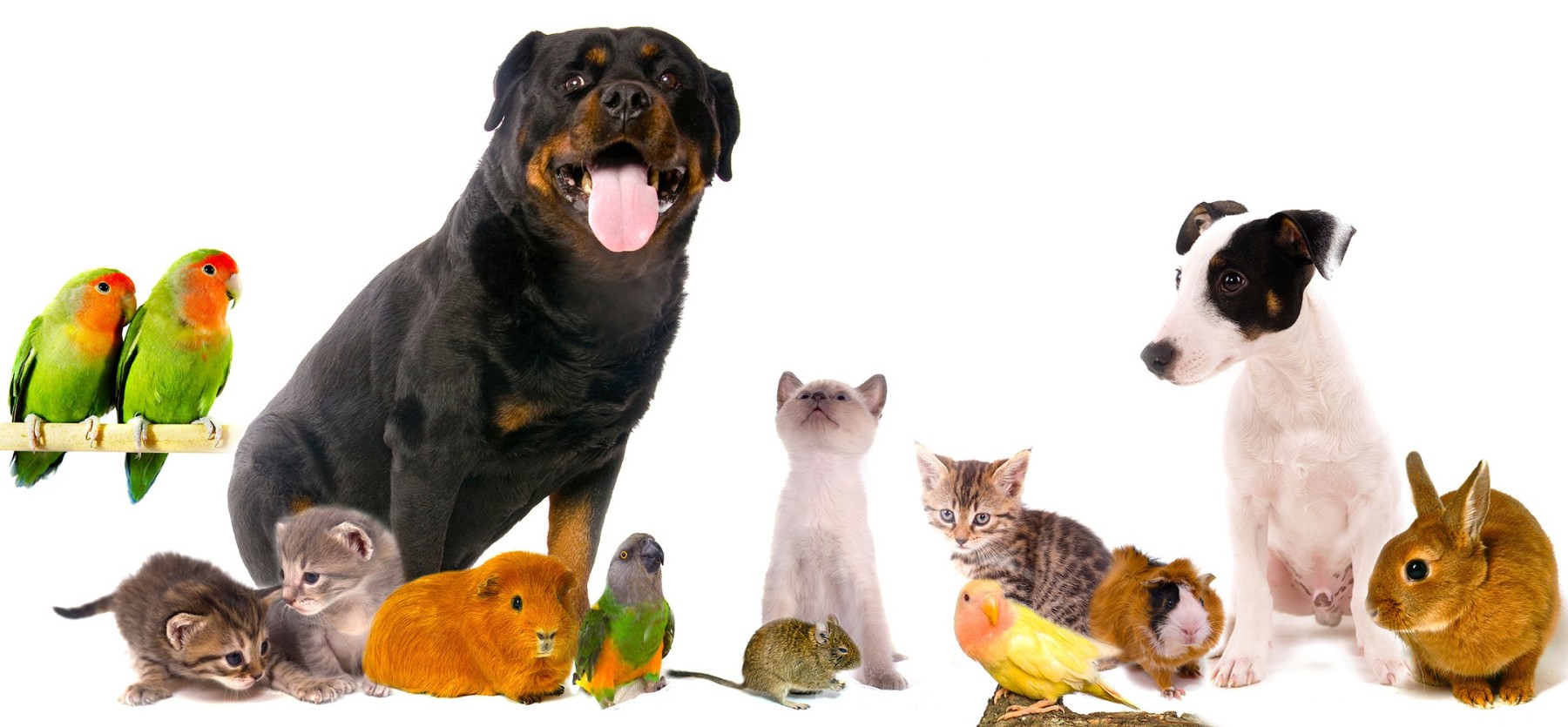 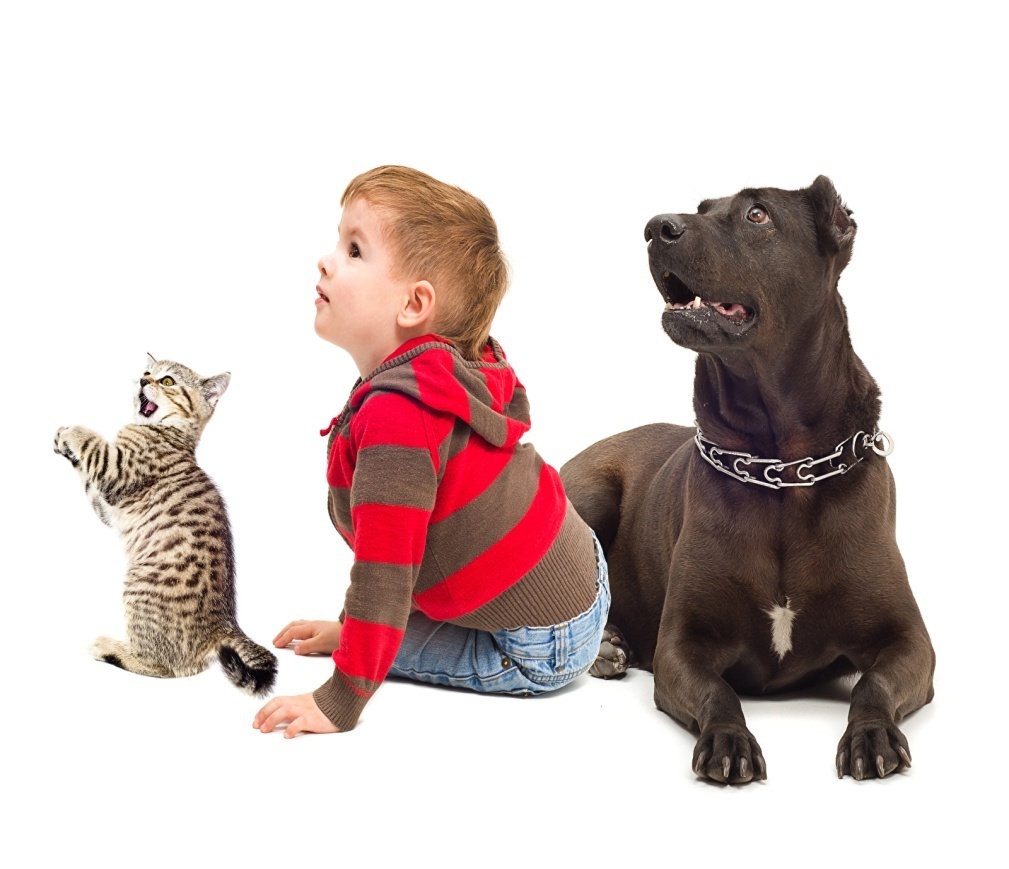 Функции анималотерапии.Психофизиологическая функция.   Взаимодействие с животными может снимать стресс, нормализовывать работу нервной системы, психики в целом. Психотерапевтическая функция.  Взаимодействие людей с животными может существенным образом способствовать гармонизации их межличностных отношений.Реабилитационная функция. Контакты с животными являются дополнительным каналом взаимодействия личности с окружающим миром, способствующим как психической, так и социальной ее реабилитации.Функция удовлетворения потребности в компетентности. Потребность в компетентности, выражаемая формулой "я могу", является одной из важнейших потребностей человека. Функция самореализации. Одной из важнейших потребностей человека является потребность в реализации своего внутреннего потенциала, потребность быть значимым для других, представленным в их жизни и в их личности. Функция общения. Одной из важнейших функций, которую могут осуществлять животные в процессе взаимодействия человека с ними – это функция партнеров общения.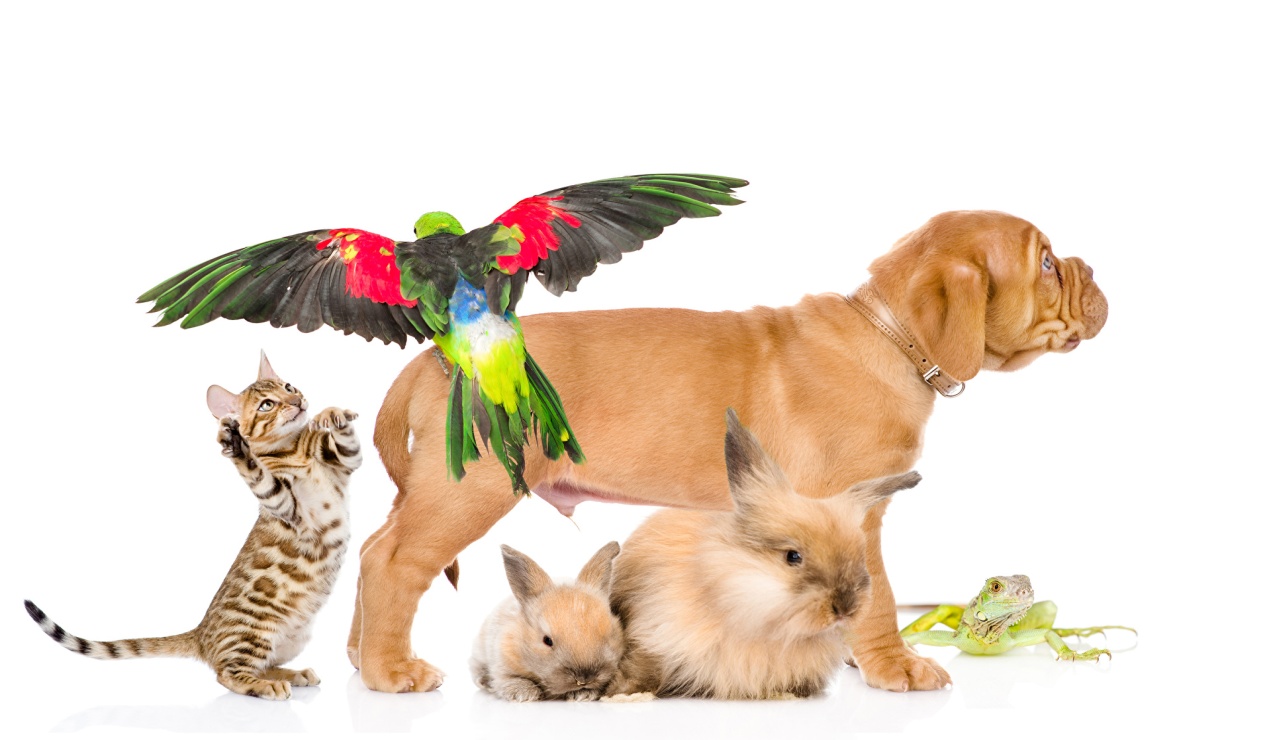 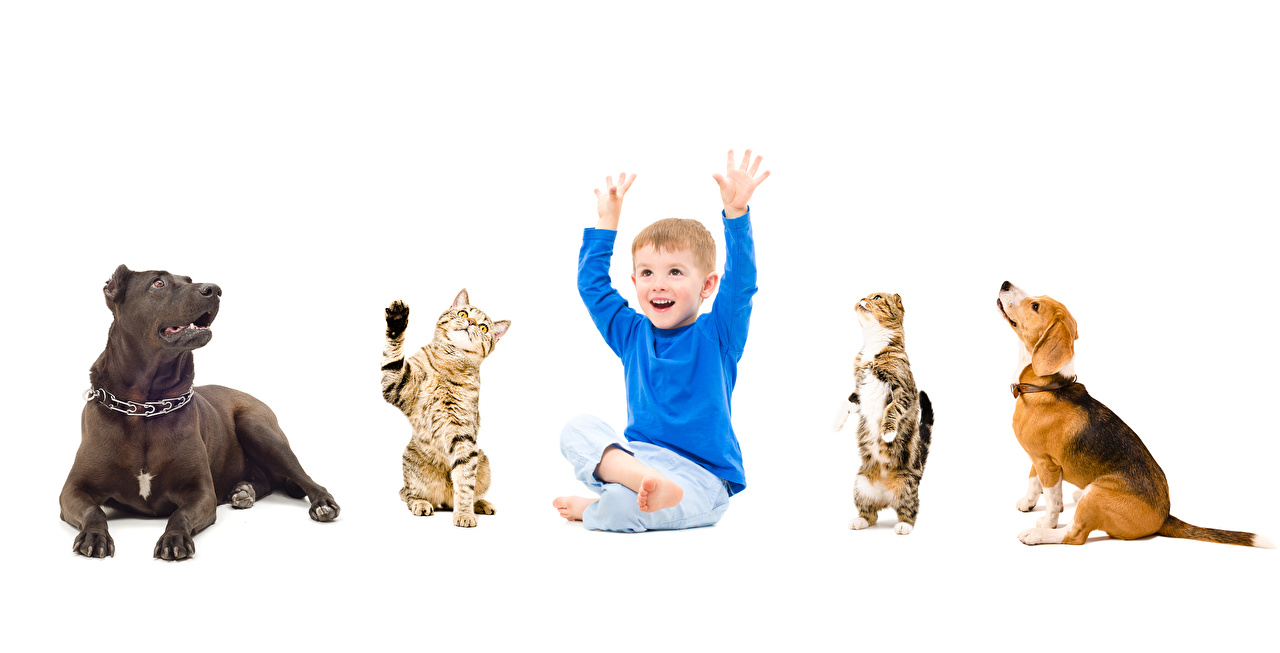 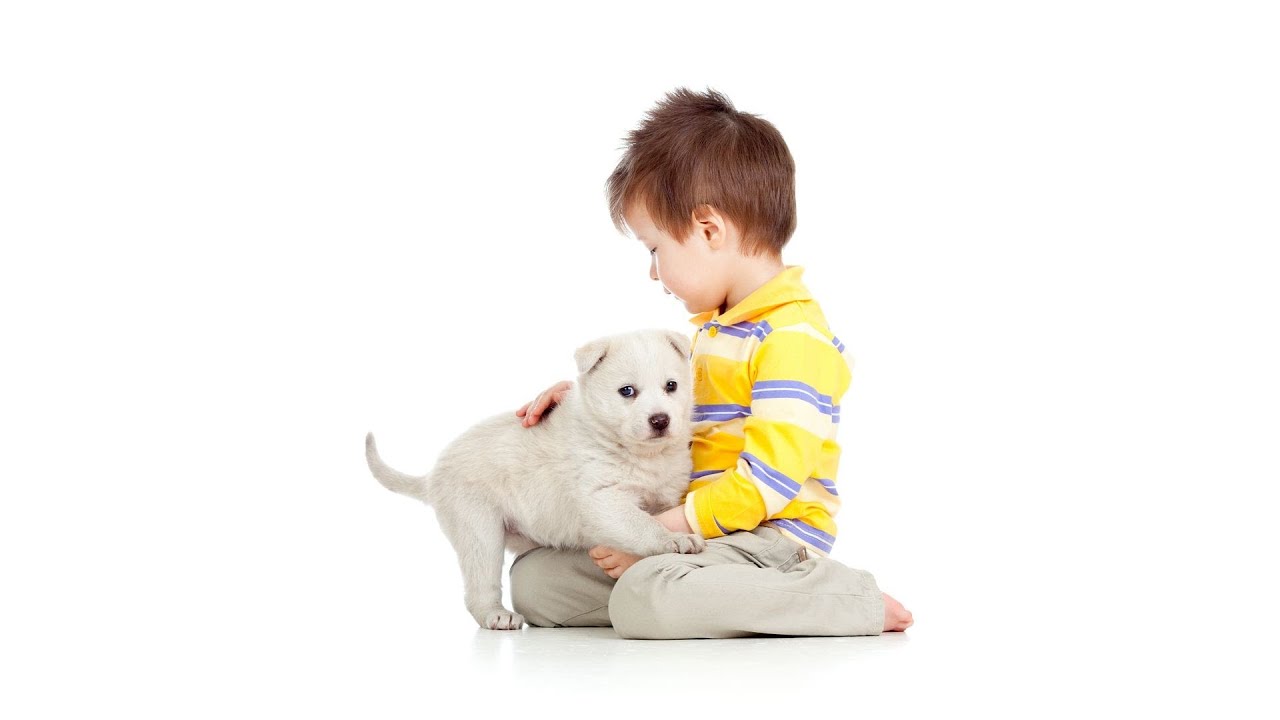 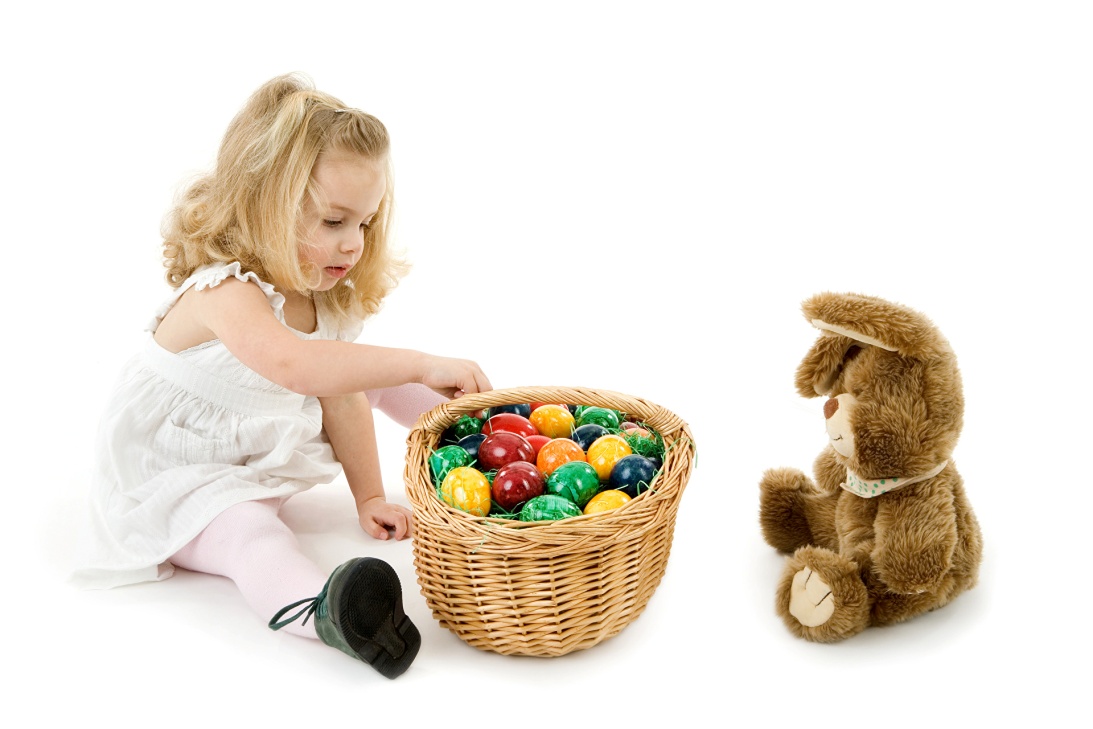      В анималотерапии используются не только сами животные и растения, но и их образы, звуки. Если по каким-то причинам вы не можете завести домашнее животное, чаще посещайте зоопарк, цирк, озеро с утками и лебедями, ходите на выставки кошек и собак, слушайте аудиозаписи с пением птиц, смотрите фильмы о представителях фауны, создайте экоинтерьер квартиры... Вариантов множество.